Nowhere ManLennon-McCartney 1965 (The Beatles)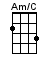 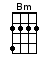 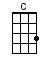 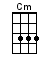 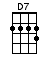 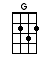 < SINGING NOTE: D >INTRO:  / 1 2 3 4 /[G] He's a real [D7] nowhere man[C] Sitting in his [G] nowhere land[Am/C] Making all his [Cm] nowhere plans for [G] nobody [G][G] Doesn't have a [D7] point of view[C] Knows not where he's [G] going to[Am/C] Isn't he a [Cm] bit like you and [G] me [G]Nowhere [Bm] man, please [C] listenYou don't [Bm] know what you're [C] missingNowhere [Bm] man, the [Am/C] wo-o-o-orld is at your command [D7]INSTRUMENTAL with low G riff:[G]                [D7]               [C]                [G]A|-10-10--5---------|-9-10---12--------|-10-7---3---------|-2-3---5---------|E|------------------|------------------|------------------|-----------------|C|------------------|------------------|------------------|-----------------|G|------------------|------------------|------------------|-----------------| |  1 + 2 + 3 + 4 + |  1 + 2 + 3 + 4 + |  1 + 2 + 3 + 4 + | 1 + 2 + 3 + 4 + | [Am/C]            [Cm]              [G]               [G]A|-3-3---0---------|-3-3-------------|-----------------|-----------------|E|-----------------|-----------------|-----------------|-----------------|C|-----------------|-------3---------|-3-2---------2---|-----------------|G|-----------------|-----------------|-----------------|-0---------------| | 1 + 2 + 3 + 4 + | 1 + 2 + 3 + 4 + | 1 + 2 + 3 + 4 + | 1 + 2 + 3 + 4 + |[G] He's as blind as [D7] he can be[C] Just sees what he [G] wants to see[Am/C] Nowhere man can [Cm] you see me at [G] all [G]↓Nowhere [Bm] man, don't [C] worryTake your [Bm] time, don't [C] hurryLeave it [Bm] all, 'til [Am/C] somebody else, lends you a hand [D7][G] Doesn't have a [D7] point of view[C] Knows not where he's [G] going to[Am/C] Isn't he a [Cm] bit like you and [G] me [G]Nowhere [Bm] man, please [C] listenYou don't [Bm] know what you're [C] missingNowhere [Bm] man, the [Am/C] wo-o-o-orld is at your command [D7][G] He's a real [D7] nowhere man[C] Sitting in his [G] nowhere land[Am/C] Making all his [Cm] nowhere plans for [G] nobody [G][Am/C] Making all his [Cm] nowhere plans for [G] nobody [G][Am/C] Making all his [Cm] nowhere plans for [G] nobody [G]www.bytownukulele.ca